       苗栗縣戶政事務所出生登記後續辦理事項一覽表    112.11.07更新新生兒姓名：                             申請日期：民國     年     月     日申請人已詳閱上列各項申請項目資料，並確認戶政所受理情形無誤。本表由申請人自行以手機拍照存檔  本表影本由申請人收執 申請人簽章:                                                                    聯絡電話:                                申請項目戶政所受理情形戶政所受理情形受理期限主管機關查詢電話苗栗縣生育津貼(金額詳見申請書)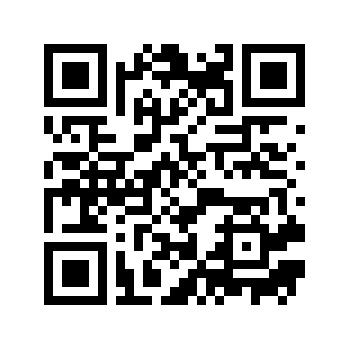 資格符合，並於辦理出生   登記時同時請領證件不齊，另擇期申請資格不符其他：資格符合，並於辦理出生   登記時同時請領證件不齊，另擇期申請資格不符其他：應於新生兒出生之日起六個月內至新生兒辦理出生登記或初設戶籍登記之戶政事務所提出申請，逾期未申請視為放棄權利。但國外出生或具正當理由經戶政事務所核准得延長，最遲不得超過新生兒年齡二足歲。苗栗戶所：(037)324-195苑裡戶所：(037)861-474通霄戶所：(037)753-144竹南戶所：(037)475-945頭份戶所：(037)665-732後龍戶所：(037)722-061卓蘭戶所：(04)2589-2081大湖戶所：(037)992-114公館戶所：(037)224-436銅鑼戶所：(037)981-546南庄戶所：(037)822-140頭屋戶所：(037)250-437三義戶所：(037)872-004西湖戶所：(037)921-344造橋戶所：(037)540-085三灣戶所：(037)831-080獅潭戶所：(037)931-277泰安戶所：(037)941-058勞保/國保生育給付通報證件齊全，已通報證件不齊，另擇期申請不申請(母非被保險人或  自行申請)其他：證件齊全，已通報證件不齊，另擇期申請不申請(母非被保險人或  自行申請)其他：戶所僅代為通報，如有任何問題請逕洽勞保局(提醒您，生育給付之請求權，自得請領之日起，因5年間不行使而消滅。)勞動部勞工保險局電話：(02)2396-1266  分機2866(勞保)分機6066、6011(國保)健保通報★無法通報對象:生父母未成年低收入戶初設戶籍依父/母投保    申請無照片健保卡    申請有照片健保卡     ★申請有照片健保卡，請      依限逕至「健保卡相片      上傳平台」補傳相片。自行向公司或工會申請無法通報(左列3種對象)依父/母投保    申請無照片健保卡    申請有照片健保卡     ★申請有照片健保卡，請      依限逕至「健保卡相片      上傳平台」補傳相片。自行向公司或工會申請無法通報(左列3種對象)★健保署收到通報後、  製卡及掛號寄送，約5-7工作天可收到。健保卡製作及寄送進度請逕洽健保署發卡課(02)2348-6325(到6328)中央政府0至6歲每月育兒津貼中央政府0至6歲每月育兒津貼申請資格、應備文件及金額詳情，請逕洽各戶籍地鄉(鎮、市)公所，      電話：              申請資格、應備文件及金額詳情，請逕洽各戶籍地鄉(鎮、市)公所，      電話：              申請資格、應備文件及金額詳情，請逕洽各戶籍地鄉(鎮、市)公所，      電話：              各鄉(鎮、市)公所生育津貼各鄉(鎮、市)公所生育津貼申請資格、應備文件及金額詳情，請逕洽各戶籍地鄉(鎮、市)公所，      電話：              申請資格、應備文件及金額詳情，請逕洽各戶籍地鄉(鎮、市)公所，      電話：              申請資格、應備文件及金額詳情，請逕洽各戶籍地鄉(鎮、市)公所，      電話：              其他社會福利育兒補助其他社會福利育兒補助申請資格、應備文件及金額詳情，請逕洽各戶籍地鄉(鎮、市)公所，      電話：              申請資格、應備文件及金額詳情，請逕洽各戶籍地鄉(鎮、市)公所，      電話：              申請資格、應備文件及金額詳情，請逕洽各戶籍地鄉(鎮、市)公所，      電話：              